Հայաստանի տարածքային զարգացման հիմնադրամ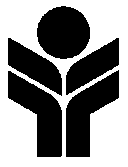  ՀՐԱՎԵՐ ՀԵՏԱՔՐՔՐՈՒԹՅԱՆ ՀԱՅՏ ՆԵՐԿԱՅԱՑՆԵԼՈՒ   Ծրագրի մասին:  ՀՏԶՀ/ԱՄՆ ՄԶԳ Տեղական ինքնակառավարման և ապակենտրոնացման բարեփոխումների ծրագիրԾրագրի բիզնես էթիկայի դասընթացավարի` անհատ խորհրդատուի ընտրությունUSAID-13/24Հայաստանի տարածքային զարգացման հիմնադրամը (ՀՏԶՀ) բաց մրցույթ է հայտարարում ծրագրի բիզնես էթիկայի դասընթացավարի` անհատ խորհրդատուի թափուր տեղի համար։Ծրագրի նկարագրությունը«Տեղական ինքնակառավարման և ապակենտրոնացման բարեփոխումների» ծրագիրը ֆինանսավորվում է ԱՄՆ կառավարության կողմից և իրականացվում է Հայաստանի տարածքային զարգացման հիմնադրամի կողմից: Դրամաշնորհը տրամադրվել է Հայաստանի Հանրապետության կառավարությանը՝ ՏԻՄ համակարգի հզորացման, համայնքային ծառայությունների բարելավման և կառավարության ապակենտրոնացման քաղաքականությանն աջակցելու նպատակով: Ծրագիրը մեկնարկել է 2022թ. դեկտեմբերի 1-ին և նախատեսվում է ավարտին հասցնել 2027թ. նոյեմբերի 30-ին: Կնքվելիք ծառայությունների մատուցման պայմանագրի գործունեության ժամկետը կսահմանվի 1 ամիս տևողությամբ՝ երկարաձգման հնարավորությամբ:Առաջադրանք 1Դասընթացի ժամանակացույցի համաձայն դասընթացի մեթոդաբանության, բովանդակության և օրակարգի մշակում։Դասընթացավարը պետք է պատրաստի և Պատվիրատուին տրամադրի՝Դասընթացի մասնակիցների համար թեմատիկ ուղեցույց,Թեմատիկ նյութեր,Դասընթացի ցուցադրանյութեր։Դասընթացավարը պետք է սերտորեն համագործացի ՀՏԶՀ ԱՄՆ ՄԶԳ Տեղական ինքնակառավարման և ապակենտրոնացման բարեփոխումների ծրագրի թիմի հետ՝ մշակելու վերը նշվածը, հաշվի առնելու կազմակերպության առանձնահատկությունները և լսարանի կարիքները։Առաջադրանք 2Դասընթացի անցկացում, համաձայն Առաջադրանք 1-ի։Առաջադրանք 3Պատրաստել և ներկայացնել ավարտական հաշվետվություն։Դասընթացի բովանդակությունըԴասընթացավարը, օգտագործելով նկարագրողական մեթոդներ, պետք է դասընթացի մասնակիցներին ներկայացնի գործարար միջավայրում ծագող բարոյական սկզբունքներն ու խնդիրները։ Այն պետք է ներառի տեղեկատվություն՝ գործարար վարքագծի կանոնների, նորմերի, արժեքների, բարոյական և ոչ բարոյական մեթոդների և հարակից այլ թեմաների մասին, ինչը կօգնի դասընթացի մասնակիցներին բարելավել իրենց կորպորատիվ էթիկայի վարքագիծը։ Ակնկալվող արդյունքները, որոնք պետք է ձեռք բերվեն դասընթացի շնորհիվ․Դասընթացի մասնակիցների կարողությունների զարգացում՝ բիզնես էթիկայի համատեքստում,Դասընթացի մասնակիցների ստացած գիտելիքներն ու հմտությունները նպաստում են գործարար միջավայրում կորպորատիվ էթիկայի կանոններին համապատասխան վարվելակերպի բարելավմանը,Դասընթացի մասնակիցներն ի վիճակի են իրենց ստացած գիտելիքները փոխանցել անձնակազմի այլ անդամներինԹիրախային խումբՀՏԶՀ, ներառյալ ՀՏԶՀ կողմից իրականացվող միջազգային ծրագրերում ներգրավված անձնակազմի տարբեր տարիքի և սեռի խմբերի անդամներ։Ծրագրի կառավարումԾրագրի կառավարումն իրականացնում է ՀՏԶՀ ԱՄՆ ՄԶԳ ՏԻԱԲ ծրագրի թիմը, իսկ որոշումները կայացնում է ծրագրի ղեկավարը՝ համաձայնեցնելով ՀՏԶՀ գործադիր տնօրենի հետ։Պատվիրատուի կողմից տրամադրվող օժանդակությունՊատվիրատուն պետք է ապահովի դասընթացի համար կահավորված դահլիճի/սենյակի տրամադրումը, պրոյեկտորի և այլ անհրաժեշտ սարք/սարքավորումների, դասընթացավարի առաջարկով տպագրված և այլ նյութերի ու պարագաների տրամադրումը։Հետաքրքրված խորհրդատուն պետք է ներկայացնի տվյալներ իր կրթության և աշխատանքային փորձի վերաբերյալ (CV), որակավորումը հիմնավորող փաստաթղթեր և անհրաժեշտության դեպքում Պատվիրատուի կողմից պահանջվող այլ տեղեկատվություն: Խորհրդատուի ընտրությունը կիրականացվի Համաշխարհային Բանկի ուղեցույցի “Համաշխարհային բանկի փոխառուների կողմից ՎԶՄԲ-ի փոխառությունների և ՄԶԸ-ի վարկերի և դրամաշնորհների շրջանակներում խորհրդատուների ընտրություն և վարձում” սահմանված «Անհատ Խորհրդատուի ընտրության» ընթացակարգի համաձայն: 	Լրացուցիչ տեղեկություններ հնարավոր է ստանալ ստորև բերված հասցեում, ՀՏԶՀ-ի գրասենյակից, աշխատանքային օրերին, ժամը 09:00-ից մինչև 18:00-ը:Փաստաթղթեր պետք է ներկայացվեն էլ-փոստով՝ l.sedrakyan@atdf.am, o.kirakosyan@atdf.am, կամ առձեռն, ոչ ուշ քան 2024թ. մայիսի 20-ը, ժամը 17:00:Հայաստանի տարածքային զարգացման հիմնադրամ,ՀՀ, ք.Երևան, 0037, Կ.Ուլնեցու 31, ՀՏԶՀ գրասենյակ, Գնումների վարչությունՀեռախոսը՝ (374 60) 50-15-60: